هوالسمیع العلیم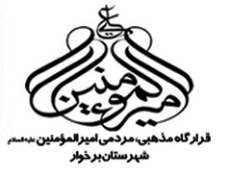 آزمون کتبی مسابقه بزرگ پرنیانتاریخ: 18/02/941) طبق نظر استاد شهید مطهری(ره)، علت آنکه در اسلام دستور پوشش اختصاص به زنان دارد چیست؟ جواب: انتهای صفحه59 1) چون به قول استاد،ازنظر تصاحب قلبها، زن شکار است و مرد، شکارچی○ 2) چون حجاب باعث آراستگی زن و شیفتگی بیشتر مردنسبت به زن میشود○3) زیرا میل به خودنمایی وخودآرایی مخصوص زنان است○                       4) همه موارد○2) کدام جمله صحیح است؟ جواب: صفحه121) در میان اقوام باستان، تنها زنان یونان باستان پوششی مثل حجاب نداشتند○   2) چادر زنان در دوره اشکانی به رنگهای شاد و ارغوانی وسفید بوده است○3) در ایران باستان، زنان اشراف و طبقات بالای جامعه برخلاف سایر زنان جامعه حجاب نداشتند○            4) همه موارد ○3) واژه حجاب ............... بار در قرآن کریم آمده است و حدود ................. آیه به واجب بودن حجاب دلالت دارد. جواب: صفحه171) هفت- چهار○                                2) چهار- هفت○                                   3) هفت- ده○                                   4) ده- هفت○4) کدام گزینه صحیح است؟جواب: صفحه46 1) خدا بزرگتر و مهربانتر از آن است که بخاطر چند تارمو و... انسان را مجازات کند○           2) بدحجاب مصداق آیه « نؤمن ببعض و نکفر ببعض» است○3)حجاب فطری نیست،چون برخی رعایت نمیکنند○ 4)وقتی اکثرزنان درجامعه بدحجابند،رعایت حجاب کامل،واجب نیست چون باعث انگشت نماشدن میشود○5) شهید مطهری(ره) در ذیل آیه شریفه 31سوره نور(و لایضربن بأرجلهن لیعلم مایخفین...) چه می گوید؟ جواب: صفحه 191)ازاین دستورمیتوان فهمیدهرچه موجب جلب توجه مردان میشودممنوع است○ 2)مواظبت برزینتهای پنهانی فقط درمورد زنان صدراسلام واجب بوده است○3) استعمال عطرهای تند وزننده وآرایشهای جالب نظر در چهره ممنوع است ○               4) موارد 1 و3 ○6) بر اساس آیه 59سوره احزاب «یا ایها النّبی قل لأزواجک و بناتک و...» کدام گزینه صحیح نیست؟جواب: صفحه191) یکی ازفلسفه های حجاب عدم آزار ازناحیه مزاحم هاست○  2) هرگاه زن حس کند مورد نگاه شهوانی مردان است، واجبست وجه وکفین راهم بپوشاند○3) جلباب جامه ای است سرتاسری که تمامی بدن را می پوشاند○     4) در این آیه به نوعی حجاب مخصوص زنان و دختران پیامبر دستور داده شده است○7) پیامبر اکرم(ص) در مورد مردانی که خود را شبیه زنان و زنانی که خود را شبیه مردان قرار می دهند چه فرموده است؟ جواب: صفحه231) خداوند آنان را نفرین کرده است○     2) خداوند آنان را در آتش می سوزاند○      3) مورد لعنت ملائکه هستند○     4) روز قیامت در غل و زنجیرند○8) امام صادق(ع) می فرمایند: مردی که غیرت ندارد .... جواب: صفحه24 1) مورد خیانت قرار می گیرد○                    2) قلبش وارونه است○                        3) دین ندارد○                            4) همه موارد○9) اولین بار طرح ممنوعیت استفاده از نشانه های مذهبی در مدارس در کدام کشور تصویب شد  ؟ جواب: صفحه101 1) بلژیک○                                      2) فرانسه○                                         3) آمریکا ○                                          4) هلند ○10) امام باقر(ع) کدام دو عامل را به هم پیوسته می داند که با از بین رفتن یکی، دیگری هم از بین می رود؟ جواب: صفحه25 1) حیا و عفت ○                               2) عقل و حیا○                                3) عقل و عفت○                            4) ایمان و حیا ○11) در روانشناسی کمال، انسان رشد یافته چگونه توصیف شده است؟ جواب: صفحه32 1)نیازهای سطح پایین را پشت سر نهاده○    2)درصدد استفاده از قابلیتهای خود است○   3)به دنبال به فعلیت رساندن خویش است○   4)همه موارد○12) بی حجاب در اندیشه نمایش خود و زیبایی خویش است، این امر چه ویژگی را در انسان می نمایاند؟ جواب: صفحه33 1) قابلیت های هنری○                             2) کرامت نفس○                           3) عقده حقارت○                         4) همنوع دوستی○13) کدام گزینه صحیح است؟جواب: صفحه35 1) خلاقیت با سطح حرمت خود رابطه معکوس دارد ○    2) کشاندن برهنگی و رفتارهای جنسی به کوچه و خیابان به انسان احساس ارزشمندی می دهد○3) از نظر روانشناسی قطعی ترین عامل رشد انسان، میزان ارزش برای دیگران است○                    4) حجاب مردان را در محدودیت فرو می برد ○14) در مورد مُد و مدگرایی کدام گزینه صحیح است؟جواب: صفحه36 1) برخلاف مُد که دوام دارد، رسم، تازه و زودگذر است○                                          2) در جوامع مدرن آدم ها مدام به خود مشغولند○3) انگیزه رقابت و چشم و هم چشمی، یکی از عوامل دوری از مُدگرایی است○                   4) واژه مُد با شعار بی ارتباط است ○15) کدام جمله غلط است؟ جواب: صفحات42تا45 1) خودآرایی از ویژگی های خاص انسانهای مؤمن است○                          2) پرهیز از خودآرایی نشانه وارستگی از قید نفس است ○3) در اسلام آراستگی روحی مهمتر از آراستگی ظاهر است ○                      4) زینت درونی از زینت ظاهر بسیار زیباتر است ○16) بر اساس آیه 30 سوره نور:«و قل للمؤمنات یغضضن من ابصارهن و...» کدام گزینه صحیح است؟جواب: صفحه181) جیوب از واژه جیب به معنای روسری و پوشش است○             2) پوشاندن زینتهای آشکار مثل لباس و انگشتر و... واجب است○3)پوشاندن زینت پنهان واجب است ○                                   4) جایز است زنان مؤمنین، در برابر زنان غیر مؤمنه برهنه باشند○17) کدام جمله صحیح است؟جواب: صفحه49 1) استفاده از چادر بارنگهای تیره ومشکی موجب دلمردگی زنان می شود ○                   2) حجاب، حالتی درونی است ○3) عفاف به ظاهر و شکل برمی گردد○                                                               4) تفاوت حجاب و عفاف، تفاوت ظاهر و باطن است ○18) در مورد از بین رفتن کارهای خیر انسان با بیرون بودن چند تار مو، کدام مورد صحیح است؟جواب: صفحه50 1) این یک مجازات قراردادی است○                                                        2) این مجازات فقط برای حالتی است که سهواَ و ازروی فراموشی باشد○3) این کیفر مثل آفات و سمومی هستند که باعث تباهی یک مزرعه می شوند ○           4) بحث تناسب جرم با کیفر مربوط به مجازات تکوینی است○19) طبق فرمایش امام خمینی(ره)، زن در کدام دو مرحله مظلوم بوده است؟جواب: صفحه54 1) دوره پهلوی و دوره فعلی در غرب○   2) دوره جاهلیت و دوره پهلوی○    3) پیش از اسلام و دوره قاجار○   4) دوران جاهلیت و دوران معاصر در غرب○20) بر اساس بیانات رهبر معظم انقلاب در مورد حجاب، کدام گزینه صحیح است؟جواب: صفحه57 1) حجاب به معنای چادر است○                                                                             2) حجاب به معنای پوشیدن سالم است○3) مسئله حجاب به معنی جلوگیری از اختلاط بی قید و شرط زن و مرد در جامعه است○             4) موارد2و3 ○21)طبق نظر استاد شهید مطهری(ره)هرچه انسان بیشتر در گرداب شهوات فرو رود چه احساسی در وجودش ناتوان می گردد؟جواب: صفحه58 1) غیرت○                                       2) حیا○                                       3) عفاف○                              4) همه موارد○22) طبق سخن حضرت عیسی(ع)، نگاه کردن به زنان چه اثری دارد؟جواب: صفحه141) باعث انحراف زنان می شود○    2) شهوت را در قلب می رویاند○   3) مایه ترویج بی بند وباری در جامعه می شود○      4) اندوه را در دل می پروراند○23) طبق بیانات آیت اله جوادی آملی کدام مورد صحیح است؟ جواب: صفحه63 1)زن بخاطر خلقت جسمی اش دارای نوعی ضعف نسبت به مرد درجامعه است○            2) مرد و زن در همه زمینه ها، همتای یکدیگرند ○3) درصورت رضایت مرد، زن مجاز به ترک حجاب است○                                        4) مرد و زن در معیارهای اصلی، همتای یکدیگرند ○24) بر اساس دیدگاه ایمانوئل کانت، در عشق جنسی، عاشق، معشوق را به چه دیدی می نگرد؟ و رابطه جنسی بدون عشق(حقیقی) چیست؟ جواب: صفحه66 1) یک طعمه- خیانت به بشریت○                                           2) شیء اشتها آور- تحقیر طبیعت انسانی○  3)وسیله ارضای میل- توهین به انسانیت○                                   4)یک طعمه- بازی زودگذر○25) کدام مورد از ویژگی های رنگ سیاه نیست؟ جواب: صفحه72 1) باعث تقلیل شهوت است ○                                                            2) رنگ تشخص و هیبت است ○3) از رنگهای صامت است ونگاه را به سرعت به سمت خود جذب می کند○          4) رنگ سیاه بعنوان زمینه ومتن زندگی، پسندیده نیست○26)چرا اسلام به پوشاندن صورت و دستها مثل موی سر زن دستور نداده است ؟ جواب: صفحه74 1)بخاطر جلوگیری از بروز سختی و دشواری برای زن○                      2) این موضوع بخاطر راحت بودن دستورات دین اسلام است ○3) بخاطر آنکه در هیچ حالتی صورت و دستها به اندازه موی سرو بقیه مواضع زن تحریک کننده نیست○               4) همه موارد ○27) طبق حدیث امام باقر(ع) چه تعداد از یاران خاص امام زمان از زنان هستند؟ جواب: صفحه80 1) هفتصد نفر ○                                    2) پنجاه نفر ○                              3) یکصد نفر ○                        4) سیزده نفر ○28) مارتین ایندیک، محقق آمریکایی، راه سرنگونی نظام اسلامی ایران را در چه می داند؟ جواب: صفحه86 1) برداشتن چادر از سر زنان○                    2) کشتن حس غیرت○            3) ترویج استفاده از دامنهای کوتاه○                 4) موارد1 و3 ○29) مستر همفر، جاسوس انگلیسی، چه راه ابتدایی برای کنار گذاشتن حجاب در بین مسلمانان پیشنهاد می کند ؟ جواب: صفحه87 1) تفهیم اینکه حجاب مربوط به اسلام نیست○                 2) کشف حجاب سراسری به زور حکومت○3) ترویج روایات جعلی ضد حجاب ○                              4) همه موارد○30) اولین نشانه های کشف حجاب در ایران از کجا آغاز شد ؟ جواب: صفحه88 1) دربار مظفرالدین شاه قاجار○               2) دربار ناصر الدین شاه قاجار○               3) اواسط دوره قاجاریه ○              4) اوایل دوره پهلوی ○31) از نظر اسلام آزادی انسانها در چارچوب کدام دو امر اساسی باید محدود شود؟ جواب: صفحه93 1) عقل و دین○         2) قانون و حفظ ارزشهای انسانی○         3) مراعات حریم انسانی و مراعات مصلحت دیگران○        4) حفظ فطرت و عقل ○32) کدام جمله صحیح است؟ جواب: صفحه94 1)گرچه حجاب بااجتماعی شدن درتضاداست ولی محاسن دیگری دارد○2)«الانسان حریص علی مامنع منه»حدیثی صحیح است که برداشت غلطی ازآن شده○3) انسان نسبت به چیزی حرص می ورزد که از آن منع وبه سمتش تحریک شود○4) حجاب بر حرص آدم ها می افزاید ○33) حضرت زهرا(س) زنان را در چه حالتی به خدا نزدیکتر می داند؟ جواب: صفحه241) در حال نماز○                          2) درون خانه○                     3) درحال تربیت فرزند○                        4) در حال فعالیت اجتماعی○34) در کدام دوره تاریخی ایران، تفاوت چندانی میان لباس مردان وزنان، بجز در پوشش سر، وجود نداشته است؟ جواب: صفحه111) مادها ○                                    2) ساسانیان ○                                 3) اشکاتیان ○                           4) همه موارد ○35) در دین یهود، مردان حق داشتند درصورت پیدا بودن موی زنان، آنان را چه مجازاتی بکنند ؟ جواب: صفحه151) صد تازیانه ○             2) اصلاً حجاب در دین یهود لازم نبود که مجازاتی داشته باشد○        3) حق دادن طلاق بدون مهریه ○         4) زندانی کردن○36) کدام مورد درباره حجاب صحیح است؟ جواب: صفحه62 1) حجاب زن در دین اسلام یک حق الهی است○                                 2) دختران می توانند با رضایت خانواده خود، درمقابل نامحرم بدون حجاب باشند○3) حجاب محدودیتی است که خانواده ها برای دختران و زنان قرار داده اند○                4) همه موارد ○37) بر اساس نظرات رهبر فرزانه انقلاب، حضرت آیت اله خامنه ای، در مورد مُدگرایی کدام گزینه غلط است؟ جواب: صفحه40 1) مُدگرایی حتی اگر افراطی و ازروی چشم و هم چشمی نباشدعیب دارد○   2) ایرانیان باید برای خودشان لباسهایی را طراحی کنندکه نماد پوششی آنهاباشد○3) قبله نمای مُدگرایی نباید به سمت اروپا باشد ○                           4) مُد زمانی بد است که با فرهنگ ایرانی ما در تضاد باشد ○38) گزینه صحیح کدام است؟ جواب: صفحه58 1) مولوی مرد را به آتش و زن را به آب تشبیه می کند○                      2) حجاب و توجه به پوشش باعث پایین آمدن منزلت زن در نزد مردان می شود○3) ازنظر اسلام لذتهای نوع بشری باید به شکل قانونی و مثلاً درچاچوب ازدواج باشد○  4) در غرب از وجود زنان فقط برای همکاریهای اجتماعی استفاده میشود○39) در دیدگاه شهید مطهری(ره) مبنای حجاب چیست؟ جواب: صفحه60 1) محیط اجتماع بطور خالص برای کار باشد○                       2) التذاذات جنسی به محیط خانوادگی و به همسر اختصاص یابد○3) عطش مرد نسبت به ازدواج بیشتر گردد ○                         4) موارد 1و2 ○40) چارلی چاپلین در نامه ای به دخترش، بیماری عصر ما را چه می داند؟ جواب: صفحه65 1) برهنگی○                          2) بی بند و باری○                           3) فقر فرهنگی ○                              4) همه موارد ○سوالات تشریحی:1) نگاههای ممنوع و حرام کدامند؟ (چهار مورد) جواب: صفحه27نگاه به چهره آرایش کرده زننگاه به زیورآلات زننگاه به عکس بی حجاب زن آشنانگاه با ریبهنگاه به بدن مرد نامحرمنگاه به تمام بدن زن نامحرمنگاه هوس آلود2) درتعالیم اسلامی به جهت در امان ماندن ازعوارض منفی افراط و تفریط در خودآرایی ومُدگرایی، چه حدود و چارچوبی تعیین شده است؟(چهارمورد) جواب: صفحه40بعنوان مثال تأکید شده است که وسیله خودآرایی یا محیط آرایی اولاً باید حلال باشد و از راه مشروع تهیه شود. ثانیاً سبب اسراف در سرمایه ها و استعدادها نباشد. ثالثاً ازهرگونه شائبه تجمل پرستی و جنبه خودنمایی داشتن بری باشد. رابعاً به گونه ای نباشد که زمینه تحریک هواهای نفسانی وامیال جنسی دیگران را فراهم کند. خامساً بصورت تقلید کورکورانه از دیگران انجام نگیرد.